Reklamační LIST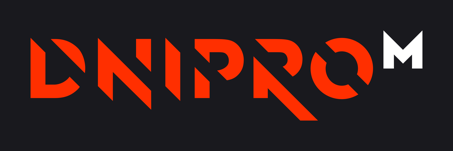 (číslo reklamačního listu vyplní servis)
REKLAMUJÍCÍ Jméno:							Kontaktní osoba:
Adresa:							Mobil:
							E-mail: Zpáteční adresa pro zaslání zboží: (Je-li shodná s výše uvedenou, nevyplňujte!) ZÁRUČNÍ / MIMOZÁRUČNÍ OPRAVA (zakroužkujte jednu možnost)NÁZEV ZBOŽÍ: 
ÚPLNÝ OBSAH BALENÍ*:
Produkt zasílejte prosím v kompletním balení
Sériové číslo:
ČÍSLO OBJEDNÁVKY: 
(Stejné jako variabilní symbol, uvedený při platbě)): UPOZORNĚNÍ - zboží zasílejte prosím v kompletním balení. Rovněž nezapomeňte uvést kontaktní údaje a adresu, na které Vás můžeme kontaktovat / zaslat Vám zboží. Podrobný popis závady: 
Prosíme uveďte důvod reklamace. Bez popisu závady nebudeme schopni provést opravu Vašeho zařízení. Zákazník svým podpisem souhlasí s cenou diagnostiky ve výši 390 Kč u mimozáruční opravy. 
Diagnostika nebude účtována v případě provedené opravy. V případě mimozáruční opravy souhlasí zákazník s opravou do maximální výše____________ Kč. 
V případě vyšší částky musí být tato částka zákazníkem schválena. 


Datum: __________________ Podpis reklamujícího: _________________________________________ 	